Пятьдесят четвертая сессия  РЕШЕНИЕ                                                                                        ЧЕЧИМ  № 54-2   от 05 марта 2020 годаОб установлении границ территории на которой осуществляется ТОС (территориальное общественное самоуправление)        Руководствуясь Федеральным законом от 06.10.2003 г. №131-ФЗ «Об общих принципах организации местного самоуправления в Российской Федерации», Решением Совета депутатов Куюсского сельского поселения от 05.03.2020 года № 54 "О принятии Положения «О порядке  организации и осуществления территориального общественного самоуправлении в МО «Куюсское сельское поселение», на основании поступившего заявления от инициативной группы жителей Куюсского сельского поселения о рассмотрении предложения по установлению границ территории на которой осуществляется ТОС, руководствуясь Уставом сельского поселения, Совет депутатов Куюсского сельского поселения РЕШИЛ:1. Утвердить границы территории МО «Куюсское сельское поселение» на которой осуществляется ТОС (территориальное общественное самоуправление) согласно Приложения 1 (схема) и Приложения 2 (описание).2. Данное решение разместить на официальном сайте Куюсского сельского поселения в сети Интернет  admkuys.ru3. Контроль за исполнением возложить на специалиста администрации Тантыбарову С.Ю.Председатель Совета депутатовКуюсского сельского поселения                              В.Д. Тантыбаров     РЕСПУБЛИКА АЛТАЙ СЕЛЬСКАЯ АДМИНИСТРАЦИЯКУЮССКОГО СЕЛЬСКОГО ПОСЕЛЕНИЯ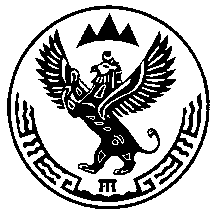 АЛТАЙ РЕСПУБЛИКАКУУ 1УРТ 1ЕЕЗЕНИН 1УРТ АДМИНИСТРАЦИЯЗЫ